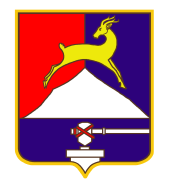 СОБРАНИЕ  ДЕПУТАТОВУСТЬ-КАТАВСКОГО ГОРОДСКОГО ОКРУГАЧЕЛЯБИНСКОЙ ОБЛАСТИПятнадцатое заседаниеРЕШЕНИЕ от 27.10.2021   №  128                                                                г. Усть-Катав               Об установлении базовой величиныарендной платы  и коэффициента инфляциина 2022 год       Руководствуясь Федеральным законом от 06.10.2003 № 131-ФЗ «Об общих принципах организации местного самоуправления в Российской Федерации», Положением о порядке сдачи в аренду муниципального имущества, утвержденным Решением Собрания депутатов Усть-Катавского городского округа от 24.02.2012 г. №13,   Уставом Усть-Катавского городского округа, Собрание депутатов РЕШАЕТ:     1. Установить с 01.01.2022 г.:1.1. Базовую величину стоимости арендной платы за передаваемые в аренду муниципальные нежилые здания, сооружения, либо их части, в размере 162,1 руб. за 1 кв.м  площади.1.2. Коэффициент инфляционного роста арендной платы за пользование муниципальным движимым имуществом, в размере 9,8.     2. Управлению имущественных и земельных отношений администрации Усть-Катавского городского округа произвести с 01.01.2022 г. перерасчет арендной платы по действующим договорам аренды муниципальной собственности.     3. Опубликовать настоящее решение в газете «Усть-Катавская неделя» и и разместить его на официальном сайте администрации Усть-Катавского городского округа www.ukgo.su.     4. Контроль за выполнением настоящего решения возложить на председателя комиссии по финансово-бюджетной и экономической политике С.Н.Федосову.Председатель Собрания депутатовУсть-Катавского городского округа                                                 С.Н.ПульдяевГлава Усть-Катавского городского округа                                                                               С.Д.Семков 